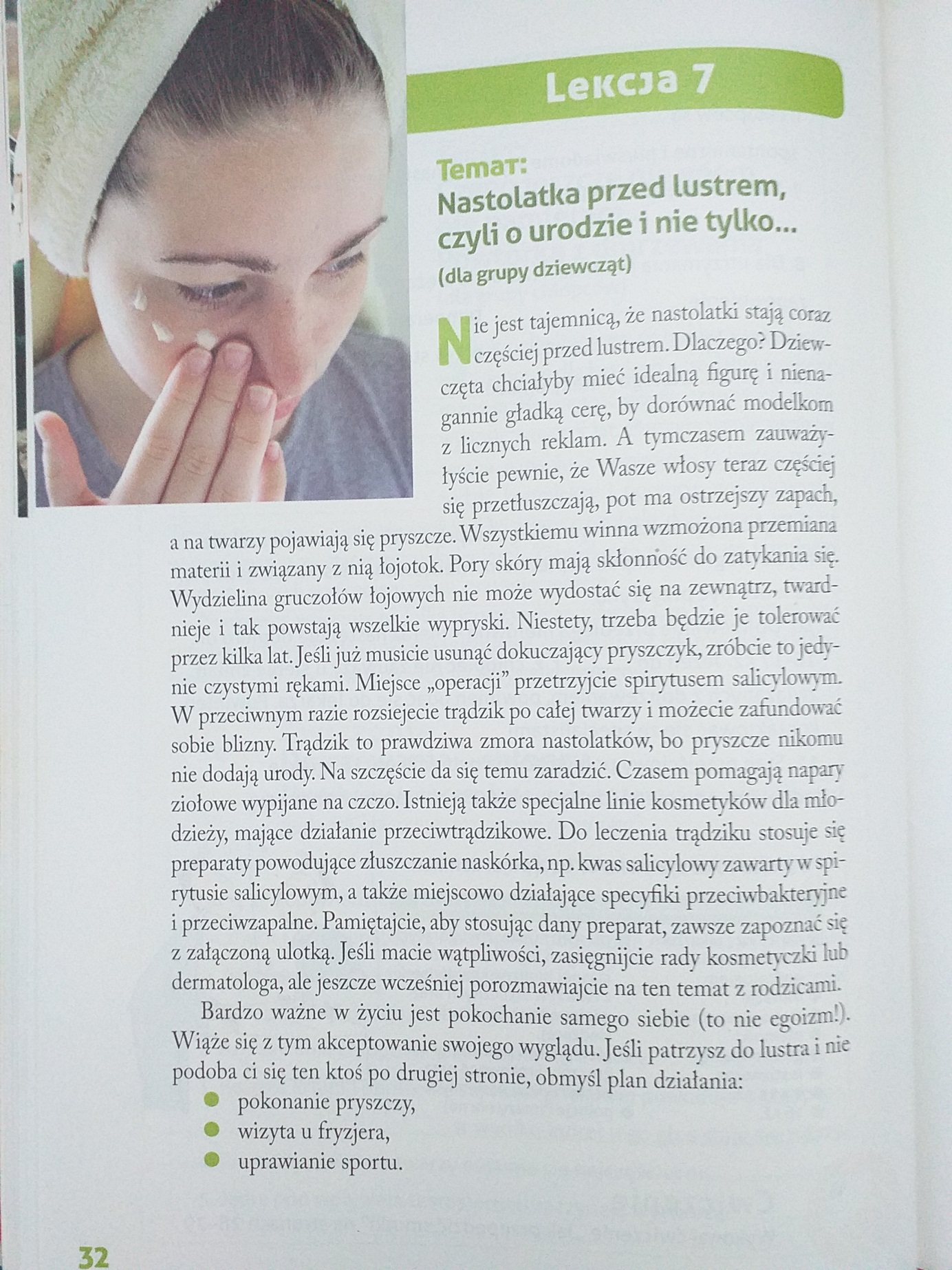 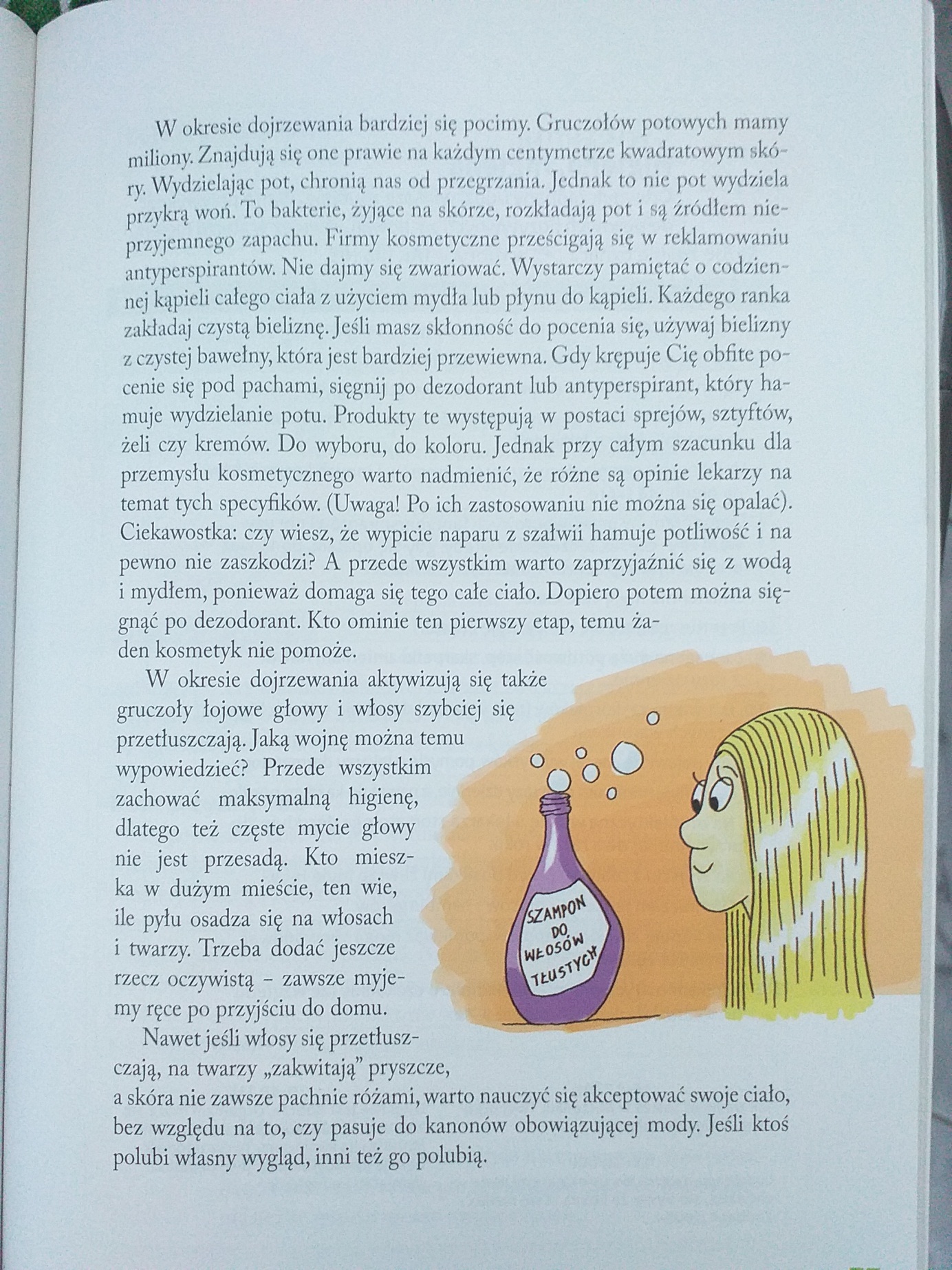 Zadania do wykonania (dla chętnych, spróbujcie warto!)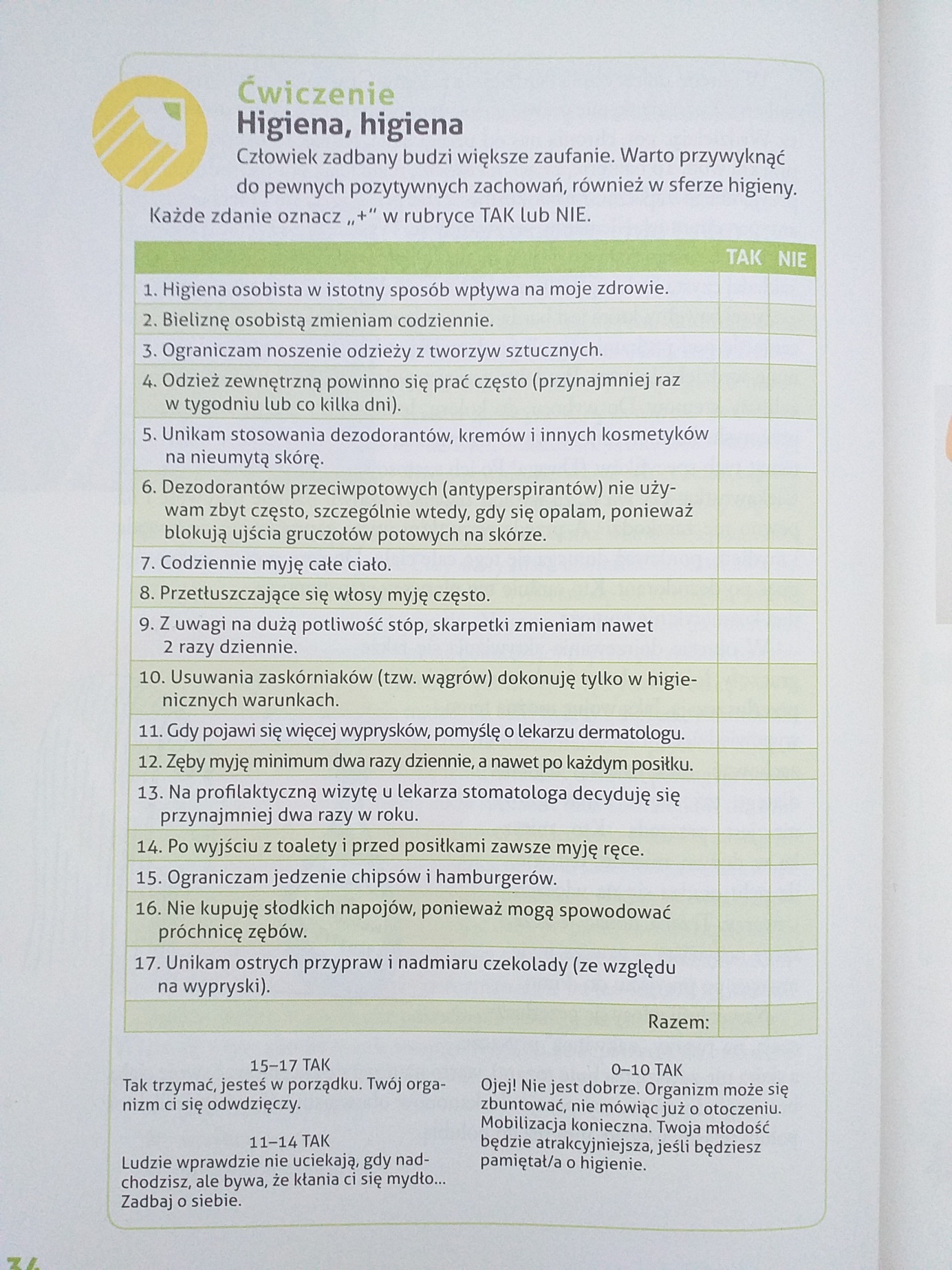 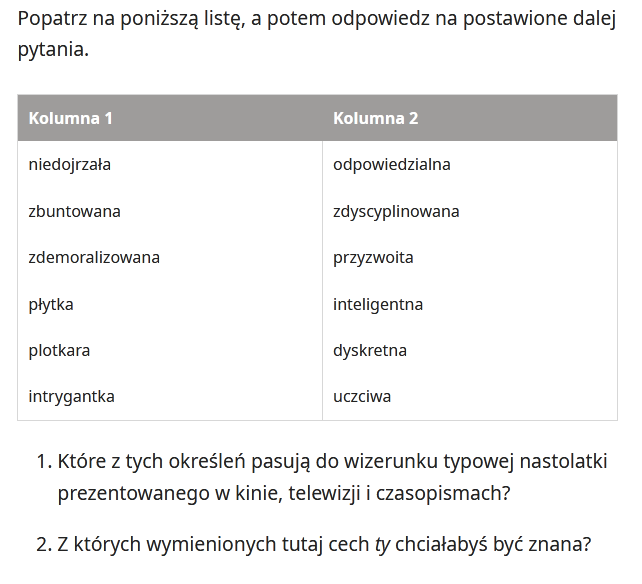 